ST.JOSEPH’S UNIVERSITY, BENGALURU -27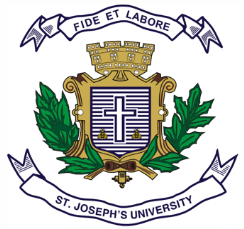 B.A.         DEPARTMENT OF INTERNATIONAL RELATIONS PEACE & PUBLIC POLICYB.A. PUBLIC POLICY- V SEMESTERSEMESTER EXAMINATION: OCTOBER 2023(To be conducted in December 2023)PP5123: COMPARATIVE PUBLIC POLICYTIME – 2 HRS                                                                                           MAX MARKS- 60THIS QUESTION PAPER CONTAINS ONE PRINTED PAGE WITH THREE PARTSPART AI Answer any FIVE out of the following questions in about 40 to 50 words each    (3×5=15)Define the concept of Policy Transfer.Define comparative method.Define the Ideas as a policy tool.Define the principle of Public interest.What is Neo-institutionalism?What are the legal frameworks governing migration in the United States and India?How do India and UK ensure quality and safety in healthcare?PART BII Answer any THREE of the following questions in about 100 to 150 words each (5×3=15)Discuss the meaning and nature of comparative public policy.Distinguish between Comparative public policy and Comparative politics.Explain the mode of analysis in Comparative research method.Describe the features of Ideas approach.Explain the criteria for admission and eligibility for migrants in any two countries.PART CIII Answer any TWO of the following questions in about 200 to 250 words each   (15×2=30)Describe the challenges and opportunities of comparative research method.Analyse the policy processes in Developing countries.Define Institutionalism. Discuss the Sociological Institutionalism.Describe the structure of the healthcare system in India and UK.